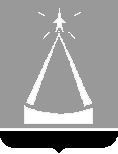 СОВЕТ ДЕПУТАТОВГОРОДСКОГО ОКРУГА ЛЫТКАРИНОРЕШЕНИЕ30.08.2022 № 252/31г.о. ЛыткариноО кандидатурах на Доску почета города ЛыткариноНа основании Положения о Доске почета города Лыткарино, утвержденного решением Совета депутатов городского округа Лыткарино от 21.08.2014 №544/63, решения Комиссии по рассмотрению ходатайств о выдвижении кандидатов на Доску почета города Лыткарино (Протокол от 17.08.2022) Совет депутатов городского округа ЛыткариноРЕШИЛ:1. Утвердить следующие кандидатуры на Доску почета города Лыткарино:1.1	 Романов Пётр Аркадьевич, заместитель главного инженера по инфраструктуре обособленного подразделения Федерального автономного учреждения Центральный институт авиационного моторостроения имени П.И. Баранова;1.2	 Милехина Тамара Николаевна, заместитель главного бухгалтера муниципального предприятия «Лыткаринская теплосеть»;1.3	 Соколова Вера Николаевна, ведущий бухгалтер акционерного общества «Лыткаринский завод оптического стекла»;1.4	 Бурлаков Виктор Анатольевич, начальник смены производственного участка филиала «Складской комплекс «ДиПОС-Москва» общества с ограниченной ответственностью «Производственная коммерческая фирма «ДиПОС»;1.5	 Леоненко Екатерина Владимировна, юрисконсульт акционерного общества «Фирма «Строитель»;1.6	 Иванов Михаил Григорьевич, начальник цеха № 7 общества с ограниченной ответственностью «СТАРАТЕЛИ»;1.7	 Хусаинова Зоя Юрьевна, начальник Управления планирования и кооперации опытного производства Лыткаринского машиностроительного завода филиала ПАО «ОДК-УМПО»;1.8	 Захарова Надежда Владимировна, аппаратчик стерилизации консервов 5 разряда закрытого акционерного общества «Лыткаринский мясоперерабатывающий завод»;1.9	 Князева Наталья Викторовна, начальник отдела реализации муниципального предприятия «Водоканал»;1.10	 Батурина Светлана Георгиевна, директор по логистике общества с ограниченной ответственностью Производственого объединения «Евролифтмаш».2.	Разместить настоящее решение на официальном сайте городского округа Лыткарино в сети «Интернет».Председатель Совета депутатовгородского округа Лыткарино                                                              Е.В. Серёгин